1-25 01 07 «Экономика и управление на предприятии»Профиль образования:  Коммуникации. Экономика. Управление. Экономика и организация производстваНаправление образования: Естественные наукиКвалификация: экономист-менеджерПреимущества обучения по специальности «Экономика и управление на предприятии» Наличие среди преподавательского состава специалистов с глубокими познаниями в научно-исследовательской сфере и с обширным опытом в профессиональной среде;Возможность получить профессиональные знания и навыки, приобрести специальные умения и связи в профессиональной сфере;Получение практико-ориентированного образования и комплекса знаний в области экономики организации (предприятия), статистики, микроэкономики, макроэкономики, международной экономики, менеджмента и стратегического менеджмента, компьютерных информационных технологий, эконометрики и экономико-математических методов и моделей.  Объект профессиональной деятельности специалиста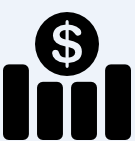 Производственно - хозяйственная деятельность организаций различных отраслей национальной экономики и их структурных подразделений посредством эффективного осуществления  организационно-управленческой, планово-экономической и информационно-аналитической и инновационной деятельности.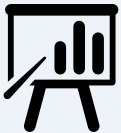  ОСНОВНЫЕ СПЕЦИАЛЬНЫЕ ДИСЦИПЛИНЫ: Экономика организации (предприятия)Организация производстваСтратегический менеджментМенеджментПланирование на предприятииЭкономика и управление инновациямиЭконометрикаЭкономико-математические методы и моделиКомпьютерные информационные технологии ПЕРСПЕКТИВЫ ПРОДОЛЖЕНИЯ ОБРАЗОВАНИЯ 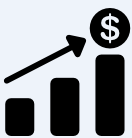  Магистратура по специальности 1 – 25 80 01 «Экономика»   (дневная форма – 1 год, заочная – 1,5 года).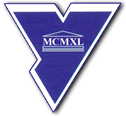 Гродненский государственный университет имени Янки Купалы предлагает образовательные программыI ступени высшего образованияПодробная информация о специальностях размещена на сайте:http://www.abit.grsu.by/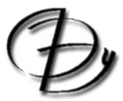 